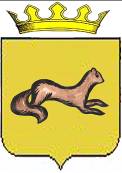 КОНТРОЛЬНО-СЧЕТНЫЙ ОРГАН_____ОБОЯНСКОГО РАЙОНА КУРСКОЙ ОБЛАСТИ___306230, Курская обл., г. Обоянь, ул. Шмидта д.6, kso4616@rambler.ruЗАКЛЮЧЕНИЕ №113по результатам финансово-экономической экспертизы проекта постановления Администрации Обоянского района Курской области«О внесении изменений в муниципальную программу муниципального района «Обоянский район» Курской области «Повышение эффективности работы с молодежью, организация отдыха и оздоровления детей, молодежи, развития физической культуры и спорта в Обоянском районе Курской области на 2017-2019 годы» утвержденной постановлением Администрации Обоянского района от 10.11.2016 № 460»г. Обоянь                                                                                          29 декабря 2017 г.Основания для проведения экспертно-аналитического мероприятия: Федеральный Закон от 07 февраля 2011г. № 6-ФЗ «Об общих принципах организации и деятельности контрольно-счетных органов субъектов Российской Федерации и муниципальных образований», Решение Представительного Собрания Обоянского района Курской области от 29 марта 2013 г. № 2/23-II «О создании Контрольно-счетного органа Обоянского района Курской области и об утверждении Положения о Контрольно-счетном органе Обоянского района Курской области», Приказ №61 от 27.11.2017 «О внесении изменений в приказ №75 от 23.12.2016 «Об утверждении плана деятельности Контрольно-счетного органа Обоянского района Курской области на 2017 год»», Приказ председателя Контрольно-счетного органа Обоянского района Курской области №91 от 28.12.2017 «О проведении экспертизы проекта Постановления Администрации Обоянского района Курской области».	Цель экспертно-аналитического мероприятия: Проведение экспертизы проекта Постановления Администрации Обоянского района Курской области «О внесении изменений в муниципальную программу муниципального района «Обоянский район» Курской области «Повышение эффективности работы с молодежью, организация отдыха и оздоровления детей, молодежи, развития физической культуры и спорта в Обоянском районе Курской области на 2017-2019 годы» утвержденной постановлением Администрации Обоянского района от 10.11.2016 № 460».	Предмет экспертно-аналитического мероприятия: Проект Постановления Администрации Обоянского района Курской области «О внесении изменений в муниципальную программу муниципального района «Обоянский район» Курской области «Повышение эффективности работы с молодежью, организация отдыха и оздоровления детей, молодежи, развития физической культуры и спорта в Обоянском районе Курской области на 2017-2019 годы» утвержденной постановлением Администрации Обоянского района от 10.11.2016 № 460».Срок проведения: с 28.12.2017 года по 29.12.2017 года. Исполнители экспертно-аналитического мероприятия: Председатель Контрольно-счетного органа Обоянского района Курской области – Шеверев Сергей Николаевич.Ведущий инспектор Контрольно-счетного органа Обоянского района Курской области - Климова Любовь Вячеславовна.Общие сведения об объекте экспертизы:Проект постановления Администрации Обоянского района Курской области «О внесении изменений в муниципальную программу муниципального района «Обоянский район» Курской области «Повышение эффективности работы с молодежью, организация отдыха и оздоровления детей, молодежи, развития физической культуры и спорта в Обоянском районе Курской области на 2017-2019 годы» утвержденной постановлением Администрации Обоянского района от 10.11.2016 № 460», направлен в Контрольно-счетный орган Обоянского района Курской области ответственным исполнителем – отделом молодежной политики, физической культуры и спорта Управления культуры, молодежной политики, физической культуры и спорта Администрации Обоянского района Курской области 28.12.2017 (сопроводительное письмо №04-05-01-59/4779 от 28.12.2017).В ходе проведения экспертизы выявлено:Проект постановления Администрации Обоянского района Курской области «О внесении изменений в муниципальную программу муниципального района «Обоянский район» Курской области «Повышение эффективности работы с молодежью, организация отдыха и оздоровления детей, молодежи, развития физической культуры и спорта в Обоянском районе Курской области на 2017-2019 годы» утвержденной постановлением Администрации Обоянского района от 10.11.2016 № 460», разработан в соответствии с решением Представительного Собрания Обоянского района Курской области от 22.12.2016 №12/60-III «О бюджете муниципального района «Обоянский район» Курской области на 2017 год и на плановый период 2018 и 2019 годов» (в редакции от 12.12.2017).Представленный для экспертизы проект постановления Администрации Обоянского района Курской области предусматривает внесение изменений в муниципальную программу «Повышение эффективности работы с молодежью, организация отдыха и оздоровления детей, молодежи, развития физической культуры и спорта в Обоянском районе Курской области на 2017-2019 годы».В соответствии с Решением Представительного Собрания Обоянского района Курской области от 22.12.2016 №12/60-III «О бюджете муниципального района «Обоянский район» Курской области на 2017 год и на плановый период 2018 и 2019 годов» (в редакции от 12.12.2017), объем бюджетных ассигнований предусмотренных по ЦСР 0800000000 «Муниципальная программа «Повышение эффективности работы с молодежью, организация отдыха и оздоровления детей, молодежи, развития физической культуры и спорта в Обоянском районе Курской области на 2017-2019 годы»», составляет 12679,7 тыс. руб., в том числе:- на 2017 год 5610,7 тыс. руб.;- на 2018 год 3534,5 тыс. руб.; - на 2019 год 3534,5 тыс. руб. Представленный проект предполагает утверждение общей суммы бюджетных ассигнований на реализацию мероприятий программы в размере 14872,7 тыс. руб., в том числе:- на 2017 год 5610,7 тыс. руб.;- на 2018 год 4631,0 тыс. руб.; - на 2019 год 4631,0 тыс. руб., что не соответствует Решению о местном бюджете, отклонение составляет 2193,0 тыс. рублей.В таблице №4 программы некорректно отражен временной период 2016 год».Представленная для экспертизы муниципальная программа предполагает внести изменения в следующие подпрограммы:1. «Управление муниципальной программой и обеспечение условий реализации» муниципальной программы муниципального района «Обоянский район» Курской области «Повышение эффективности работы с молодежью, организация отдыха и оздоровления детей, молодежи, развития физической культуры и спорта в Обоянском районе Курской области на 2017-2019 годы»».2. «Реализация муниципальной политики в сфере физической культуры и спорта в Обоянском районе Курской области на 2017-2019 годы» муниципальной программы муниципального района «Обоянский район» Курской области «Повышение эффективности работы с молодежью, организация отдыха и оздоровления детей, молодежи, развития физической культуры и спорта в Обоянском районе Курской области на 2017-2019 годы»».3. «Оздоровление и отдых детей в Обоянском районе Курской области на 2017-2019 годы» муниципальной программы муниципального района «Обоянский район» Курской области «Повышение эффективности работы с молодежью, организация отдыха и оздоровления детей, молодежи, развития физической культуры и спорта в Обоянском районе Курской области на 2017-2019 годы»».В соответствии с Решением Представительного Собрания Обоянского района Курской области от 22.12.2016 №12/60-III «О бюджете муниципального района «Обоянский район» Курской области на 2017 год и на плановый период 2018 и 2019 годов» (в редакции от 12.12.2017), запланированный объем расходов по:1. ЦСР 081 00 00000 «Подпрограмма «Управление муниципальной программой и обеспечение условий реализации» муниципальной программы муниципального района «Обоянский район» Курской области «Повышение эффективности работы с молодежью, организация отдыха и оздоровления детей, молодежи, развития физической культуры и спорта в Обоянском районе Курской области на 2017-2019 годы»», составляет 6040,5 тыс. руб., в том числе:- на 2017 год 2813,5 тыс. руб.;- на 2018 год 1613,5 тыс. руб.;- на 2019 год 1613,5 тыс. руб.Представленный проект предполагает утверждение общей суммы бюджетных ассигнований на реализацию мероприятий подпрограммы в размере 8273,5 тыс. руб., в том числе:- на 2017 год 2813,5 тыс. руб.;- на 2018 год 2730,0 тыс. руб.; - на 2019 год 2730,0 тыс. руб., что не соответствует Решению о местном бюджете, отклонение составляет 2233,0 тыс. рублей.2. ЦСР 083 00 00000 «Подпрограмма «Реализация муниципальной политики в сфере физической культуры и спорта в Обоянском районе Курской области на 2017-2019 годы» муниципальной программы муниципального района «Обоянский район» Курской области «Повышение эффективности работы с молодежью, организация отдыха и оздоровления детей, молодежи, развития физической культуры и спорта в Обоянском районе Курской области на 2017-2019 годы», составляет 1010,0 тыс. руб., в том числе:- на 2017 год 370,0 тыс. руб.;- на 2018 год 320,0 тыс. руб.;- на 2019 год 320,0 тыс. руб.Представленный проект предполагает утверждение общей суммы бюджетных ассигнований на реализацию мероприятий подпрограммы в размере 1010,0 тыс. руб., в том числе:- на 2017 год 370,0 тыс. руб.;- на 2018 год 320,0 тыс. руб.;- на 2019 год 320,0 тыс. руб., что соответствует Решению о местном бюджете.3. ЦСР 084 00 00000 «Подпрограмма «Оздоровление и отдых детей в Обоянском районе Курской области на 2017-2019 годы» муниципальной программы муниципального района «Обоянский район» Курской области «Повышение эффективности работы с молодежью, организация отдыха и оздоровления детей, молодежи, развития физической культуры и спорта в Обоянском районе Курской области на 2017-2019 годы»», составляет 5086,2 тыс. руб., в том числе:- на 2017 год 2246,2 тыс. руб.;- на 2018 год 1420,0 тыс. руб.;- на 2019 год 1420,0 тыс. руб.Представленный проект предполагает утверждение общей суммы бюджетных ассигнований на реализацию мероприятий подпрограммы в размере 5046,2 тыс. руб., в том числе:- на 2017 год 2246,2 тыс. руб.;- на 2018 год 1400,0 тыс. руб.;- на 2019 год 1400,0 тыс. руб., что не соответствует Решению о местном бюджете, отклонение составляет 40,0 тыс. рублей.ВыводыКонтрольно-счетный орган Обоянского района Курской области предлагает Администрации Обоянского района Курской области учесть замечания, изложенные в настоящем экспертном заключении.Председатель Контрольно-счетного органаОбоянского района Курской области                                                 С. Н. Шеверев